                                    PATRONAT HONOROWY                                                      BURMISTRZA MIASTA I GMINY                                                                      PUSZCZYKOWO                                                                 ANDRZEJ BARCEREK                             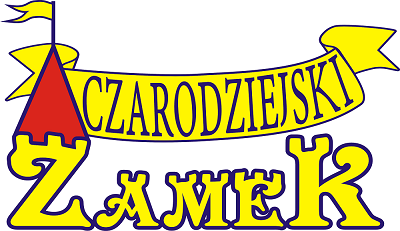 KARTA ZGŁOSZENIA  MIĘDZYPRZEDSZKOLNEGO KONKURSU PLASTYCZNEGO „ Kocham, lubię ,szanuję- te i inne emocje każdego dnia maluję”Pod Honorowym Patronatem Burmistrza Miasta i Gminy PuszczykowoAndrzeja Balcerka przy współpracy Urzędu Miasta PuszczykowoDotyczy pracy konkursowej o nazwie:” Kocham, lubię ,szanuję -te i inne emocje każdego dnia maluję”Imię i nazwisko autora pracy: 	Wiek: 	Imię i nazwisko nauczyciela: 	Oświadczenie rodzica/opiekuna prawnego: 	(imię i nazwisko rodzica/opiekuna prawnego) Oświadczam że, zapoznałam/-em się z Regulaminem konkursu „kocham, lubię, szanuję-te i inne emocje każdego dnia maluję”, organizowanego przez Przedszkole Czarodziejski Zamek, ul. Czarnieckiego 2 w Puszczykowie i akceptuję jego warunki, wyrażam zgodę na udział ………………….……………………… (imię i nazwisko autora pracy) w w/w konkursie, wyrażam zgodę na nieodpłatne wykorzystanie pracy mojego dziecka przez Organizatora konkursu, złożoną na konkurs pracę dziecko wykonało osobiście, praca konkursowa nie zagraża i nie narusza praw osób trzecich, w szczególności nie narusza ich majątkowych i osobistych praw autorskich. Za wszelkie roszczenia osób trzecich, które wynikają z tytułu naruszenia ich praw odpowiada uczestnik konkursu, z chwilą przekazania pracy konkursowej Organizatorowi konkursu, uczestnik nieodpłatnie, bez ograniczenia w czasie przenosi na Organizatora konkursu autorskie prawa majątkowe do tej pracy w rozumieniu ustawy z dnia 4 lutego 1994 r. - o prawie autorskim i prawach pokrewnych (t. j. Dz. U. z 2022 r. poz. 2509) na następujących polach eksploatacji: rozpowszechnianie pracy konkursowej, w tym w szczególności jej publiczne prezentowanie, wystawianie; utrwalanie i zwielokrotnianie pracy konkursowej dowolną techniką i w dowolnej liczbie egzemplarzy, w wersji papierowej lub/i elektronicznej na dowolnych nośnikach danych; przechowywanie i przekazywanie pracy konkursowej, w tym w szczególności wprowadzanie pracy do pamięci komputerów i innych urządzeń, przesyłanie jej sieciami wewnętrznymi z wykorzystaniem Internetu. Z chwilą przekazania pracy konkursowej Organizatorowi konkursu, uczestnik przenosi nieodpłatnie na Organizatora konkursu wyłączne prawo opracowywania pracy konkursowej oraz zezwalania na wykonywanie zależnych praw autorskich do pracy konkursowej. Zapoznałam/-em się z poniższą klauzulą informacyjną: ……………………………………………………………..… Data i podpis rodzica/opiekuna prawnego Wyrażam zgodę na przetwarzanie danych osobowych mnie dotyczących oraz danych dotyczących dziecka – autora pracy dla celów związanych z organizacją konkursu oraz upowszechnianiem osiągnięć uczestnika konkursu i pracy konkursowej poprzez publikację na stronie internetowej Organizatora konkursu lub na jej terenie oraz w mediach społecznościowych w związku z promocją konkursu, jak też promocją działalności statutowej Organizatora konkursu. Zgoda obowiązuje do czasu jej wycofania. Wycofanie zgody nie wpływa na zgodność z prawem przetwarzania, którego dokonano na podstawie zgody przed jej wycofaniem. ………………………………………………………………. Data i podpis rodzica/opiekuna prawnego Wyrażam zgodę na rozpowszechnianie wizerunku dziecka – autora pracy, zarejestrowanego podczas brania udziału w konkursie w formie filmu i zdjęć, w tym na publikację na stronie internetowej, korytarzu, tablicy ogłoszeń Organizatora konkursu, jak też w mediach społecznościowych do celów promocyjnych. Zgoda ma charakter nieodpłatny i obowiązuje do czasu jej wycofania. Wycofanie zgody nie wpływa na zgodność z prawem przetwarzania, którego dokonano na podstawie zgody przed jej wycofaniem.……………………………………………………………..… Data i podpis rodzica/opiekuna prawnego Wyrażam zgodę na podawanie do publicznej wiadomości imienia i nazwiska, wieku/grupy autora pracy wraz z nazwą placówki w związku z udziałem w ww. konkursie, we wszelkich ogłoszeniach, zapowiedziach i informacjach o tym konkursie oraz jego wynikach. ……………………………………………………………..… Data i podpis rodzica/opiekuna prawnego Klauzula informacyjna Realizując obowiązek wynikający z art. 13 rozporządzenia Parlamentu Europejskiego i Rady (UE) 2016/679 z dnia 27 kwietnia 2016 r. w sprawie ochrony osób fizycznych w związku z przetwarzaniem danych osobowych i w sprawie swobodnego przepływu takich danych oraz uchylenia dyrektywy 95/46/WE (Dz. U. UE. L. 2016. 119. 1) – dalej jako RODO, informujemy, że: Administratorem danych osobowych jest Przedszkole Czarodziejski Zamek w Puszczykowie z siedzibą przy ul. Czarnieckiego 2, tel.: 666335330 , e-mail: puszczykowo@przedszkole-zamek.pl, reprezentowane przez dyrektora. Administrator wyznaczył Inspektora Ochrony Danych, z którym można kontaktować się we wszystkich sprawach związanych z przetwarzaniem danych osobowych oraz z wykonywaniem praw przysługujących na mocy RODO: www.bezpieczne-dane.eu. Dane przetwarzane będą w celu organizacji, przeprowadzenia i promocji konkursu, a także w celu rozwijania talentów, uzdolnień, zainteresowań i umiejętności oraz promowania osiągnięć uczestników konkursu. Podstawą prawną przetwarzania danych osobowych jest:  art. 6 ust. 1 lit. e RODO (wykonanie zadania realizowanego w interesie publicznym lub w ramach sprawowania władzy publicznej powierzonej administratorowi) w zw. z art. 1 ustawy z dnia 14 grudnia 2016 r. Prawo oświatowe (t. j. Dz. U. z 2021r. poz. 1082 ze zm.) oraz obowiązującym statutem Organizatora konkursu, na potrzeby organizacji, przeprowadzenia i promocji konkursu; art. 6 ust. 1 lit. a RODO (zgoda wyrażona przez rodzica/opiekuna prawnego) w zw. z art. 81 ustawy z dnia 4 lutego 1994 r. o prawie autorskim i prawach pokrewnych (t. j. Dz. U. z 2022 r. poz. 2509) w zakresie rozpowszechniania wizerunku oraz publikowania informacji o uczestnikach konkursu. Będziemy publikować: imię i nazwisko, wiek/grupę, nazwę placówki oraz pracę konkursową wybranych uczestników w konkursie na stronie internetowej Organizatora konkursu w związku z promocją konkursu, osiągnięć uczestników, jak też działalności statutowej Organizatora konkursu. Zgoda na przetwarzanie danych osobowych jest dobrowolna. Można ją wycofać w dowolnym momencie. Wycofanie zgody nie będzie miało jednak wpływu na przetwarzanie, którego dokonano na podstawie zgody tej osoby przed jej cofnięciem. Udzielenie zgody na rozpowszechnianie wizerunku oraz osiągnięć uczestnika konkursu ma charakter nieodpłatny i dobrowolny. Brak takiej zgody będzie skutkował niemożliwością wykorzystania wizerunku Państwa dziecka do celu wskazanego w pkt. 3 oraz niemożliwością upublicznienia osiągnięć uczestnika konkursu na stronie internetowej Organizatora konkursu oraz w mediach społecznościowych w związku z promocją konkursu, osiągnięć uczestników, jak też działalności statutowej Organizatora konkursu. Podanie danych osobowych jest dobrowolne, ale jest warunkiem koniecznym do wzięcia udziału w konkursie. Odbiorcami danych osobowych będą podmioty do tego uprawnione na podstawie przepisów prawa, bądź w związku z koniecznością wypełnienia obowiązku prawnego na nich ciążącego. Administrator może również udostępniać dane osobowe przedstawicieli laureatów konkursu oraz osób odbierających nagrody mogą być przekazane fundatorom nagród w celu dopełnienia wymogów formalnych związanych z otrzymaniem nagród i/lub usługodawcom pocztowym w celu dostarczenia nagrody/ dyplomu. Dane osobowe nie podlegają zautomatyzowanemu podejmowaniu decyzji, w tym profilowaniu, z zastrzeżeniem działalności prowadzonej na zasadach przewidzianych w regulaminach administratora portalu lub/i aplikacji społecznościowej. Dane osobowe nie będą przekazywane do państw trzecich ani organizacji międzynarodowych, z zastrzeżeniem ponadnarodowego charakteru przepływu danych w ramach aktywności portali lub/i aplikacji społecznościowych. Serwisy te mogą przekazywać Państwa dane do państw trzecich oraz organizacji międzynarodowych. Posiada Pani/Pan prawo żądania dostępu do swoich danych oraz uzyskania kopii danych, a także ich sprostowania. Przysługuje Pani/Panu także prawo do żądania usunięcia danych lub ograniczenia przetwarzania, przenoszenia danych, jak również sprzeciwu na przetwarzanie, przy czym przysługuje ono jedynie w sytuacji, jeżeli dalsze przetwarzanie nie jest niezbędne do wywiązania się przez administratora z obowiązku prawnego i nie występują inne nadrzędne prawne podstawy przetwarzania. Ma Pani/Pan prawo do złożenia skargi do Prezesa Urzędu Ochrony Danych Osobowych (ul. Stawki 2, 00-193 Warszawa), jeśli uzna Pani/Pan, że dane są przetwarzane niezgodnie z prawem. 